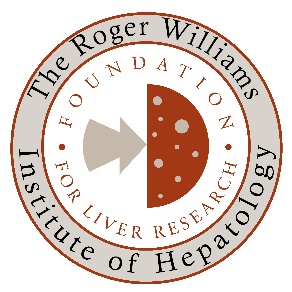 Foundation for Liver ResearchSmall Grants Scheme Application FormApplications will be considered against the following criteria:Potential for clinical benefit to patients with liver diseasePotential for the proposed research to inform further studies Feasibility of proposed project and its likely outcomesTrack record of applicant(s)Value for moneyRelevance to the objectives of the Foundation for Liver Research For each applicant, please include a 2 page CV and an optional list of relevant and recent publications (maximum one page of A4).Pre-submission enquiries should be directed to: Dr Shilpa Chokshi  s.chokshi@researchinliver.org.uk  The application and supplementary paperwork should be submitted in pdf format to n.day@researchinliver.org.uk by 1st March 2022Details of Primary applicantDetails of Primary applicantTitleFull namePositionDepartment and institutionAddressTelephoneEmailORCID or link to Scopus author page(optional)Details of any co-applicantsDetails of any co-applicants(optional)Project detailsProject detailsTitle of projectTitle of projectProposed start date Proposed start date Duration (12-24 months)Duration (12-24 months)Lay Summary Lay Summary (250-500 words)(250-500 words)Background and rationaleBackground and rationale(Max. 250 words)(Max. 250 words)Research aimsResearch aims(Max. 150 words)(Max. 150 words)Materials & MethodsMaterials & Methods(Max. 500 words: please include existing ethics approval where applicable)(Max. 500 words: please include existing ethics approval where applicable)Intended outputs and impactIntended outputs and impact(Max. 750 words: to include scientific outputs, clinical impact, anticipated impact on career development)(Max. 750 words: to include scientific outputs, clinical impact, anticipated impact on career development)How is this project relevant to the core objectives of the Foundation for Liver ResearchHow is this project relevant to the core objectives of the Foundation for Liver Research(Max. 200 words)(Max. 200 words)Budget Budget Staff costsConsumablesEquipment (max. £3000)Other (insert additional rows below)Please note: we are not able to pay indirect costs or overheads. Please also indicate whether there is financial or in-kind support from your host or other organisations.Please note: we are not able to pay indirect costs or overheads. Please also indicate whether there is financial or in-kind support from your host or other organisations.Total sought from the Foundation for Liver Research Total sought from the Foundation for Liver Research The Foundation will consider either two awards annually of up to £20,000 or a single award of £40,000.The Foundation will consider either two awards annually of up to £20,000 or a single award of £40,000.